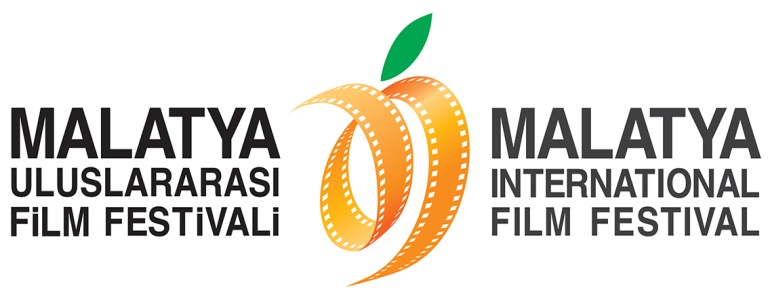 KRİSTAL KAYISI İÇİN YARIŞMACI FİLMLER BELLİ OLDU!21-27 Kasım 2014Malatya Valiliği’nin koordinasyonunda, Malatya Büyükşehir Belediyesi’nin ana sponsorluğunda,  Malatya Kayısı Araştırma-Geliştirme ve Tanıtma Vakfı tarafından, Kültür ve Turizm Bakanlığı, Başbakanlık Tanıtma Fonu, Battalgazi Belediyesi, Yeşilyurt Belediyesi ve İnönü Üniversitesi’nin destekleri ile düzenlenen 5. Malatya Uluslararası Film Festivali’nin basın toplantısı 5 Kasım Çarşamba günü Four Seasons Bosphorus’ta yapıldı. Malatya Valisi ve Festival Onursal Başkanı Sayın Süleyman Kamçı’nın ev sahipliğinde gerçekleşen basın toplantısında Ulusal ve Uluslararası Uzun Film Yarışmacı filmleri, Ulusal Kısa Film Yarışmacı filmleri, Belgesel Yarışmacı filmleri ve jüri üyeleri açıklandı. Festival ana sponsoru Malatya Büyükşehir Belediyesi Genel Sekreteri Ertan Mumcu, Festival Sanat Yönetmeni İhsan Kabil, Festival Genel Koordinatörü Hüseyin Namık Yıldırım’ın konuşmacı olarak yer aldığı toplantıya onur ve emek ödüllerine değer görülen sanatçılar, jüri üyeleri, danışma kurulu üyeleri ve pek çok sayıda basın mensubu katıldı. Basın Toplantısı açılış konuşmasını yapan Malatya Valisi ve Festival Onursal Başkanı Sayın Süleyman Kamçı, 100. yaşını kutladığımız sinemamızın değerli isimlerine teşekkürlerini sunarken festivallerin sektörde yeni ufuklar açtığını da vurguladı. Vali Süleyman Kamçı “Malatya Uluslararası Film Festivali henüz beşinci yaşında olmasına rağmen festivaller arasında önemli bir yer edinmiştir, dileriz daha nice yıllar sektöre daha da iyi hizmetler sunabiliriz.” dedi.  Festival Genel Koordinatörü Hüseyin Namık Yıldırım ise festival programının bu yıl daha da dolu olduğunu belirterek festival süresince 125 filmin gösterileceğinin de vurgusunu yaptı. Yıldırım “125 film seyirciyle buluşacak; fakat festivaller sadece film gösterimlerinin yapıldığı bir yer değildir. Sinemayı daha iyi anlayabilmek adına atölye çalışmaları ve sergilerle de festivali anlamlı kılmak istiyoruz.” dedi. 21 Kasım Cuma akşamı, Malatya Kongre ve Kültür Merkezi’nde düzenlenecek olan Festival Açılış Töreni’yle başlayacak festival heyecanı 27 Kasım Perşembe akşamı düzenlenecek Festival Ödül Töreni’nde ödüllerin verilmesiyle son bulacak. YARIŞMA FİLMLERİ JÜRİYE EMANET5. Malatya Uluslararası Film Festivali’nin Ulusal Uzun Film Yarışması’nın Jüri Başkanlığını Yönetmen Erden Kıral üstlenirken Sinema Yazarı Kerem Akça, Gazeteci-Yazar Yıldız Ramazanoğlu ve Yönetmen İsmail Güneş de jüri üyesi olarak görev alıyor. Festivalin Uluslararası Yarışma Jürisi ise Alman Akademisyen-Sinema Tarihçisi Dr. Hans Jochim Schlegel, Akademisyen Nesim Bencoya, Yönetmen Mahmut Fazıl Coşkun ve İranlı Yönetmen ve Oyuncu Reza Attaran’dan oluşuyor. Gazeteci-Yazar Bünyamin Yılmaz, Yönetmen Faysal Soysal, Ticaret Üniversitesi Görsel İletişim Tasarım Bölüm Başkanı Doç. Dr. Rıdvan Şentürk  ve (MUFF Genel Koordinatörü, Yönetmen Hüseyin Namık Yıldırım da Ulusal Kısa Film Yarışması’nın jüri üyeliğini üstlenirken; bu yıl ilk defa düzenlenen Belgesel Film Yarışması’nın jüri üyeleri de Sinema Yazarı Burçak Evren, Gazeteci, Belgesel Yönetmeni Turgay Kural, Gazeteci, Belgesel Yönetmeni Müjgan Taner,  Akademisyen Mevlüt Akyol, Belgesel Yönetmeni Semra Güzel Korver ve Belgesel Yönetmeni Ertuğrul Karslıoğlu’ndan oluşuyor. SOLUKSUZ YARIŞMA HEYACANIBu yıl beşinci yaşını kutlayan Malatya Uluslararası Film Festivali’de bir kez daha soluksuz yarışma heyecanı sinemaseverleri bekliyor. Ulusal Uzun Metraj Yarışma kategorisinde yarışacak filmler;5. Malatya Uluslararası Film Festivali’nde, 23 filmin başvurduğu Ulusal Uzun Yarışma kategorisinde 9 film yarışıyor.Annemin Şarkısı / Yön: Erol Mintaş Balık / Yön: Derviş ZaimBeni Sen Anlat /  Yön: Mahur ÖzmenGittiler: “Sair ve Meçhul” / Yön: Kenan Korkmazİçimdeki İnsan / Yön: Aydın SaymanKarınca Kapanı / Yön: Nuri Fırat Tanış Kırlançgıçlar Susamışsa / Yön: Muhammet ÇakıralNetekim Karakolu / Yön: Yasin Korkmaz Toz Ruhu / Yön: Nesimi Yetik 
Uluslararası Uzun Metraj Yarışma kategorisinde yarışacak filmler;164 filmin müracaatta bulunduğu kategoride 10 film yarışacak. Yarışmacı filmlerin hepsi de Türkiye Premiere’ini Malatya Uluslararası Film Festivali’nde yaparak sinemaseverlerle  buluşacak. Denizin Acımasızlığı / The Cruelty of the Sea/ La Crudelta del Mare,  Rodolfo Bisatti 2014, 99' İtalya (Premiere)Hannah’nın Yolculuğu / Hannah’s Journey / Hannah’s Reise / Julia von Heinze, 2013, 100', Almanya, İsrail (Premiere) Hasan’ın Yolu/ Hasan’s Way / El Rayo Ernesto de Nova & Fran Aaujo, 2013, 86’', Fas, Portekiz, İspanya (Premiere) Juana 12 Yaşında / About 12 / Juana A Los 12, Martin Shanly, 2014, 75’, Arjantin, Avusturya (Premiere) Kebap ve Burçlar / Kebab and Horoscope / Kebab i Horoskop, Grzegorz Jaroszuk, 2014, 72', Polonya (Premiere)Kızlar Bağırmaz... / Hush! Girls Don’t Scream / Hiss! Dokhtarha Faryad Nemizanand, Pouran Derakdshandehi 2013, 102', İran (Premiere)  Olmayan Zaman / Non-Present Time / Nesamasis Laikas, Mykolas Vildziunas, 2014, 80', Litvanya, (Premiere)   Quchi’de Yaz / A Time in Quchi / Shu Jia Zuo, Chang Tso-chi , 2013, 111', Tayvan (Premiere)Titli / Kanu Behl, 2014, 125', Hindistan (Premiere)Ürkek / Violet, Bas Devos, 2014 72’ Belçika, Hollanda (Premiere)
Ulusal Kısa Metraj Yarışma kategorisinde yarışacak filmler;5. Malatya Uluslararası Film Festivali’nde, 8 film yarışıyor.Alamor / Yön: Özer KesemenDüldül ve Bülbül / Yön: Nazlı Elif Durulu Dün Bugün Yarın / Yön:  Anıl Kaya Kafa / Yön: Koray SevindiNe Topraktır Ne Asfalt / Yön:  Bedir AfşinÖğretmen / Yön: Baran Gündüzalp Ukde / Yön: Mehmet Gülkanat Yuva / Yön:  Onur YiğitUlusal Belgesel Yarışma kategorisinde yarışacak filmler;
Bu yıl ilk defa düzenlenen Ulusal Belgesel Yarışma Kategorisine 25 film müracaatta bulunurken 8 film yarışmaya değer görüldü. Fırtına / Yön: Aydın KapancıkKarda Açan Menekşeler / Yön: Berfi Dicle Öğüt Külkedisi Değiliz / Yön:  Emel ÇelebiNail V. / Yön: Kurtuluş Özgen Tepecik Hayal Okulu / Yön:  Güliz Sağlam Yolanda / Yön: Emre KarapınarYüzde 12.29 / Yön: Oktay AltunnarZülfü Livaneli: Doğu ile Batı Arasında Bir Ses / Yön: Orhan Çalışır, Cengiz Kültür, Dirk MeissnerAyrıntılı Bilgi İçin: